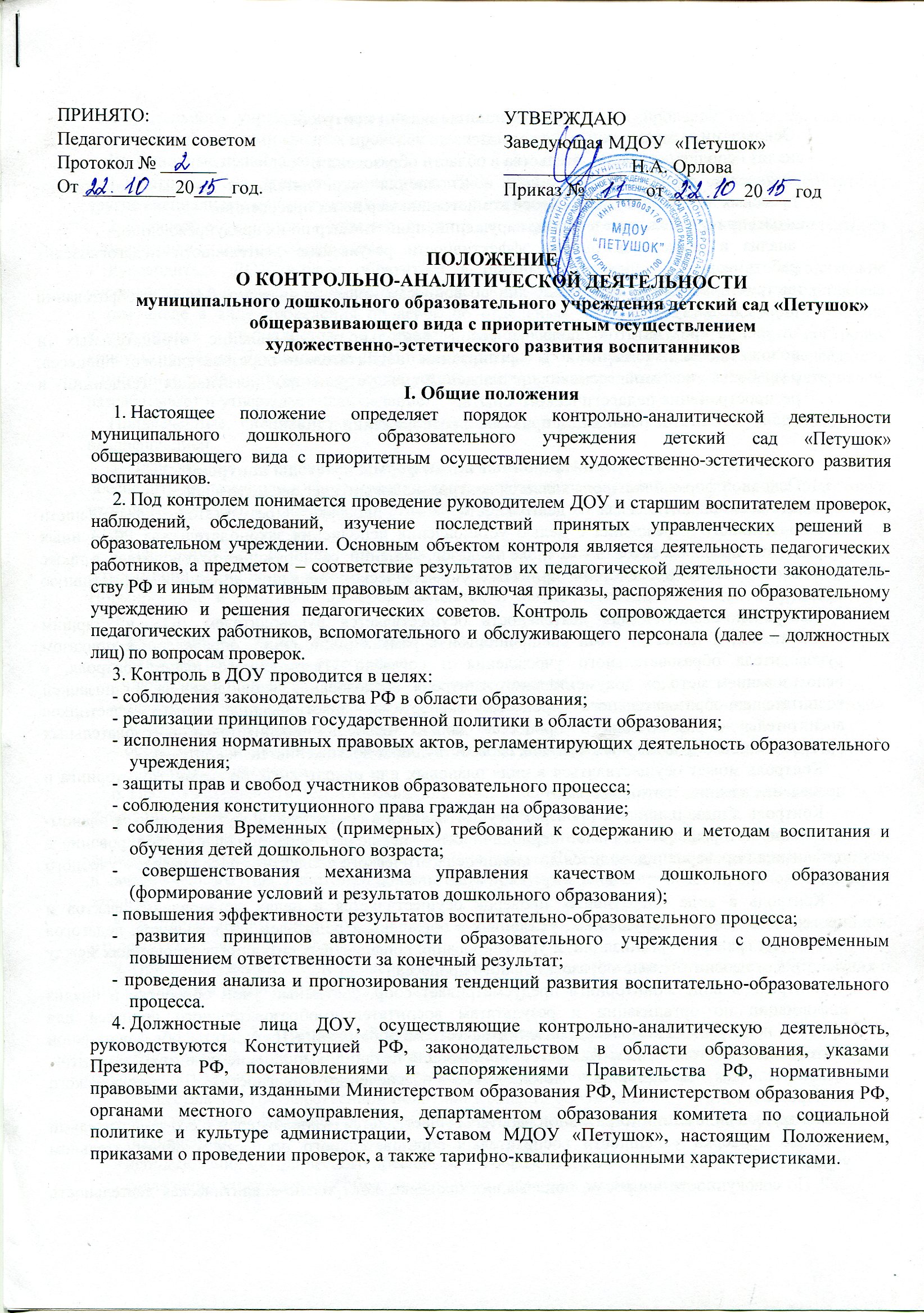 II. Основные задачи контроля1. Основными задачами контроля являются:- анализ исполнения законодательства в области образования;- выявление случаев нарушений и неисполнения законодательных и иных нормативно-правовых актов и принятие в своей компетенции мер по их пресечению;- анализ причин, лежащих в основе нарушений, принятие мер по их предупреждению;- анализ и экспертная оценка эффективности результатов деятельности педагогических работников;- инструктирование должностных лиц по вопросам применения действующих в образовании норм и правил;- изучение результатов педагогической деятельности, выявление отрицательных и положительных тенденций в организации воспитательно-образовательного процесса, разработка на этой основе предложений по устранению негативных тенденций и распространение педагогического опыта;- анализ результатов реализации приказов и распоряжений в ДОУ.III. Организационные виды, формы и методы контроля1. Основной формой контроля является контрольно-аналитическая деятельность.Контрольно-аналитическая деятельность – проверка результатов деятельности образовательного учреждения с целью установления исполнения законодательства РФ и иных нормативно-правовых актов, в том числе приказов, указаний, распоряжений руководителя, а также с целью изучения последствий принятых управленческих решений, имеющих нормативную правовую силу.Контрольно-аналитическая деятельность осуществляется руководителем ДОУ и старшим воспитателем, а также другими специалистами в рамках полномочий, определенных приказом руководителя образовательного учреждения и согласно утвержденного плана контроля, с использованием методов документального контроля, обследования, наблюдения за организацией воспитательно-образовательного процесса, экспертизы, анкетирования, опроса участников воспитательно-образовательного процесса, данных освоения воспитательно-образовательных программ и иных правомерных методов, способствующих достижению цели контроля.Контроль может осуществляться в виде плановых или оперативных проверок, мониторинга и проведения административных работ.Контроль в виде плановых проверок осуществляется в соответствии с утвержденным планом-графиком, который обеспечивает периодичность и исключает нерациональное дублирование в организации проверок и доводится до членов педагогического коллектива перед началом учебного года.Контроль в виде оперативных проверок осуществляется в целях установления фактов и проверки сведений о нарушениях, указанных в обращениях родителей дошкольников, педагогов или других граждан, организаций, и урегулирования конфликтных ситуаций в отношениях между участниками воспитательно-образовательного процесса.Контроль в виде мониторинга предусматривает сбор, системный учет, обработку и анализ информации по организации и результатам воспитательно-образовательного процесса для эффективного решения задач управления качеством образования (результаты образовательной деятельности, состояние здоровья детей, организация питания, выполнение режимных моментов, исполнительская дисциплина, методическое обеспечение, диагностика педагогического мастерства и т.д.).Контроль в виде административной работы осуществляется руководителем и его заместителями с целью проверки успешности воспитательно-образовательного процесса в образовательном учреждении.2. По совокупности вопросов, подлежащих проверке, контрольно-аналитическая деятельность образовательного учреждения проводится в виде тематических проверок (одно направление деятельности) или комплексных проверок (два и более направлений деятельности).IV. Основные правила контроля1. Контроль осуществляет руководитель ДОУ или по его поручению старший воспитатель, другие специалисты при получении полномочий от руководителя ДОУ.2. В качестве экспертов к участию в контроле могут привлекаться сторонние (компетентные) организации и отдельные специалисты.Руководитель ДОУ вправе обратиться в органы управления, научные и методические учреждения за помощью в организации и проведении контроля. Помощь может быть представлена в том числе в виде проведения проверок по отдельным направлениям деятельности, участия компетентных специалистов в проведении конкретных мероприятий по контролю, консультирования. Руководитель ДОУ издает приказ о сроках проверки, назначении председателя комиссии, определении темы проверки, установлении сроков представления итоговых материалов, разрабатывает и утверждает план-задание.Привлеченные специалисты, осуществляющие контроль, должны обладать необходимой квалификацией.3. План-задание устанавливает особенности (вопросы) конкретной проверки и должен обеспечить достаточную информированность и сравнимость результатов контроля для подготовки итогового документа (справки) по отдельным разделам деятельности ДОУ или должностного лица.4. Периодичность и виды контроля в ДОУ определяются необходимостью получения объективной информации о реальном состоянии дел и результатах педагогической деятельности. Нормирование и тематика проверок находятся в исключительной компетенции руководителя ДОУ.5. Основаниями для проведения проверок являются:- заявление работника на аттестацию;- план-график проведения проверок – плановые проверки;- задание начальника департамента образования – проверка состояния дел для подготовки управленческих решений (которое должно быть документально оформлено);- обращение физических и юридических лиц по поводу нарушений в области образования – оперативная проверка.6. Продолжительность тематических или комплексных проверок не должна превышать 5–10 дней с посещением, проверяющим не более пяти занятий и других мероприятий.7. План-график проверки разрабатывается с учетом плана-графика, полученного от департамента образования, задач годового плана работы ДОУ и доводится до сведения работников в начале учебного года. Работники должны быть предупреждены о проведении плановой проверки заранее.8. Эксперты имеют право запрашивать необходимую информацию, изучать документацию, относящуюся к вопросу проверки.9. При обнаружении в ходе проверки нарушений законодательства РФ в области образования о них сообщается руководителю ДОУ.V. Примерный перечень вопросов, подлежащих контролю1. Руководитель ДОУ и (или) по его поручению старший воспитатель или эксперты вправе осуществлять контроль результатов деятельности работников по вопросам:- осуществления государственной политики в области образования;- использования финансовых и материальных средств в соответствии с нормативами и по назначению;- использования методического обеспечения в образовательном процессе;- реализации утвержденных образовательных программ и учебных планов;- соблюдения Устава ДОУ, Правил внутреннего трудового распорядка и иных локальных актов МДОУ «Петушок»;- своевременности предоставления отдельным категориям воспитанников дополнительных льгот и видов материального обеспечения, предусмотренных законодательством РФ.- работы медицинской службы и организации питания в целях охраны и укрепления здоровья дошкольников и работников МДОУ;- а также по другим вопросам в рамках компетенции руководителя ДОУ.VI. Результаты контроля1. Результаты контроля оформляются в форме справки  (далее – итоговый материал).Справка о результатах контроля должна содержать констатацию фактов, выводы и, при необходимости, предложения.2. Информация о результатах проведенного контроля доводится до работников ДОУ в течение семи дней с момента завершения проверки.Должностные лица после ознакомления с результатами контроля должны поставить подписи под справкой о результатах контроля, удостоверяющие о том, что они ознакомлены с результатами контроля.При этом они вправе сделать запись в справке о результатах контроля о несогласии с результатами контроля в целом или по отдельным фактам и выводам. В случаях когда отсутствует возможность получить подпись проверяемого, запись об этом делает председатель комиссии, осуществляющий проверку, или руководитель ДОУ.3. По итогам контроля в зависимости от его формы, целей и задач и с учетом реального положения дел:- проводятся заседания педагогических или методических советов, производственные совещания, рабочие совещания с педагогическим составом;- сделанные замечания и предложения проверяющих лиц фиксируются в документации согласно номенклатуре дел ДОУ;- результаты контроля могут учитываться при проведении аттестации педагогических кадров.4. Руководитель ДОУ по результатам проверки принимает следующие решения:- об издании соответствующего приказа;- об обсуждении итоговых материалов контроля коллегиальным органом;- о проведении повторного контроля с привлечением определенных специалистов (экспертов);- о привлечении к дисциплинарной ответственности должностных лиц;- о поощрении работников;- иные решения в пределах своей компетенции.5. О результатах проверки сведений, изложенных в обращениях родителей дошкольников, педагогов, а также в обращениях и запросах других граждан и организаций, сообщается им в установленном порядке и в установленные сроки.6. Результаты тематической проверки ряда педагогов могут быть оформлены одним документом.